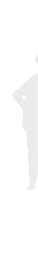 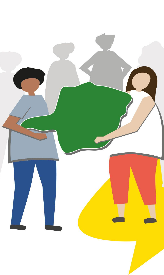 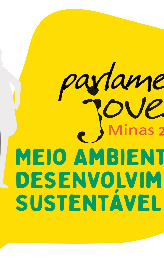 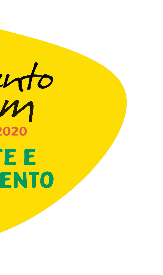 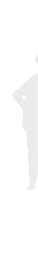 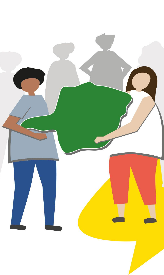 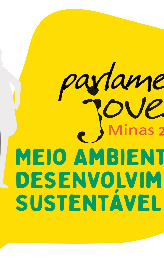 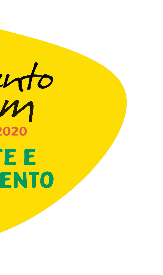 FICHA DEINSCRIÇÃO –2021NOME COMPLETO:  	RG:	CPF	.	.	- 	DATA DE NASCIMENTO:	/	/ 	ENDEREÇO: 	CEL:	WHATSAPP:SIM ()	NÃO (	)ESCOLA:  	  	SÉRIE/TURMA/TURNO:  	  	PORTADOR DE NECESSIDADE ESPECIAL:SIM (	)NÃO (	)SE SIM, QUAL?  	  FAZ USO DE MEDICAÇÃO:  SIM (    )        NÃO (    )   QUAL?  _____________________________________________________________________________________________________________RESPONSÁVEIS LEGAISRESPONSÁVEL (1):  			 CEL:	GRAU DE PARENTESCO  	  RESPONSÁVEL (2):  			 CEL:		GRAU DE PARENTESCO:    	 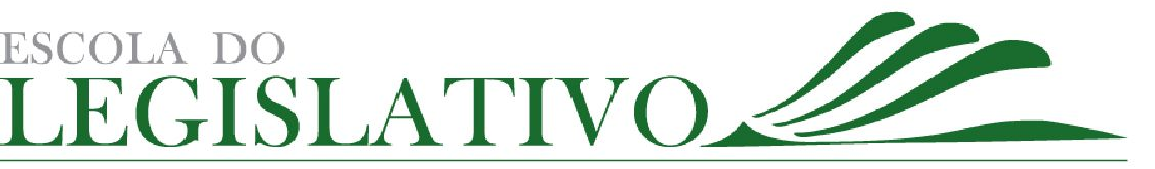 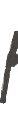 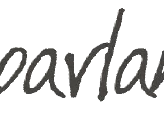 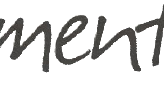 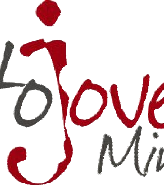 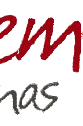 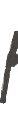 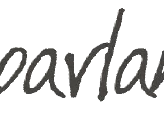 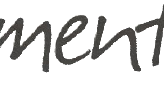 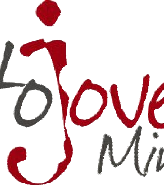 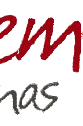 INFORMAÇÕES ADICIONAIS:NUMERAÇÃO PARA CAMISETA:	P (	)	M (	)	G (	)	GG (	)XGG (	)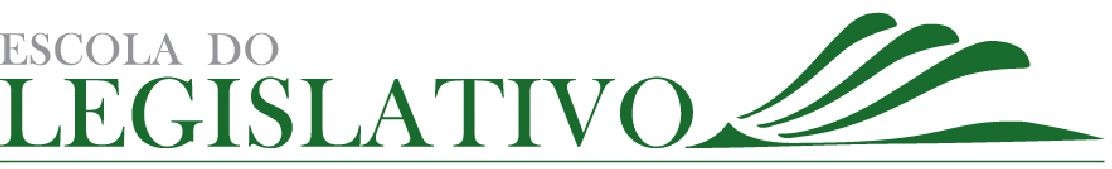 AUTORIZAÇÃO PARA PARTICIPAÇÃO NO PARLAMENTO JOVEM 2021Eu,					, residente	e	domiciliada	(o)	à	Rua 		,    nº	, no bairro	, na cidade de Alpinópolis, telefone(s): 	, portador(a) do Documento de Identidade nº 	, inscrito(a) no CPF nº    .    .    -    , autorizo o(a) menor sob minha guarda	, portador(a) do Documento de Identidade ou Certidão de Nascimento nº		, a participar do projeto Parlamento Jovem na Câmara Municipal de Alpinópolis, durante o ano de 2021, ciente das datas, locais e horários das atividades a serem realizadas dentro ou fora do Município.Alpinópolis,	de	de 2021.(assinatura do responsável)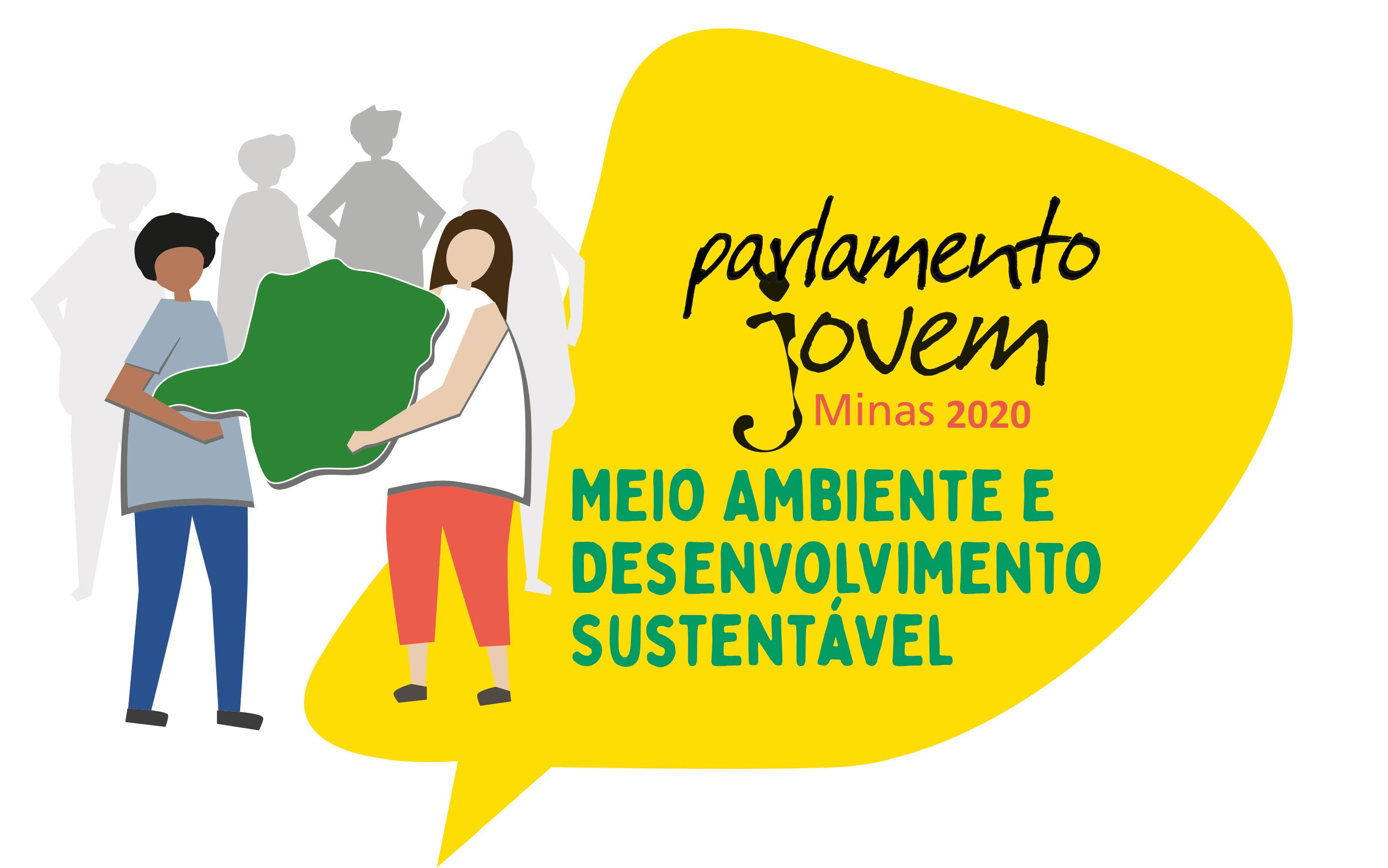 OBS: Esta autorização deve ser entregue até dia 02/04/21 na Câmara Municipal de Alpinópolis acompanhada de fotocópia dos documentos de identificação do responsável legal e estudante ou digitalizados e encaminhado através do email parlamentojovem@alpinopolis.mg.leg.br.Caso a CÂMARA MUNICIPAL esteja fechada, devido a pandemia, poderá ser deixado debaixo da porta.